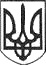 РЕШЕТИЛІВСЬКА МІСЬКА РАДАПОЛТАВСЬКОЇ ОБЛАСТІВИКОНАВЧИЙ КОМІТЕТПРОТОКОЛпозачергового засідання виконавчого комітету19 листопада 2020 року                                                                                 № 50Кількісний склад виконавчого комітету - 10 осіб.Присутні - 7 членів виконавчого комітету:Шинкарчук Ю.С. - заступник міського голови, головуючий;Малиш Т.А. - керуючий справами, секретар;Члени виконавчого комітету:Вакуленко Н.В., Гайдар В.М.,Гладкий І.С., Радість Н.А., Сивинська І.В.Відсутні - 3 члени виконавчого комітету: Дядюнова О.А., Романько М.О., Сорока О.М.Запрошені: 	Колотій Н.Ю. - начальник відділу з юридичних питань та управління комунальним майном, Момот Д.С. - начальник відділу сім'ї, соціального захисту та охорони здоров'я, Ніколаєнко Ю.Ю. - в.о. начальника відділу архітектури, містобудування та надзвичайних ситуацій, Пустовар Т.Л. - в.о. начальника відділу житлово-комунального господарства, транспорту, зв'язку та з питань охорони праці.Порядок денний:	1. Про затвердження поточних індивідуальних технологічних нормативів використання питної води для Решетилівського комунального підприємства ,,Водоканал”.	Доповідає: Пустовар Т.Л. - в.о. начальника відділу житлово-комунального господарства, транспорту, зв'язку та з питань охорони праці. 	2. Про надання дозволу на порушення об’єктів благоустрою.	 Доповідає: Ніколаєнко Ю.Ю. - в.о. начальника відділу архітектури, містобудування та надзвичайних ситуацій.	3. Різне.	Шинкарчук Ю.С. - заступник міського голови, який запропонував проголосувати за порядок денний за основу.Результати голосування: „за” - 7, „проти”- немає,  „утримались”- немає.	Шинкарчук Ю.С. - заступник міського голови, який запропонував внести додаткове питання до порядку денного: ,,Про  внесення  змін до рішення виконавчого комітету  від 27.04.2017 року № 91 „Про утворення опікунської ради при виконавчому комітеті Решетилівської селищної ради”.	Доповідає:  Момот Д.С. - начальник відділу сім'ї, соціального захисту та охорони здоров'я.Результати голосування: „за” - 7, „проти”- немає,  „утримались”- немає.	Шинкарчук Ю.С. - заступник міського голови, який запропонував проголосувати за порядок денний в цілому.Результати голосування: „за” - 7, „проти”- немає,  „утримались”- немає.Порядок денний прийнятий в цілому одноголосно.1. СЛУХАЛИ:	Пустовар Т.Л. - в.о. начальника відділу житлово-комунального господарства, транспорту, зв'язку та з питань охорони праці, яка враховуючи звернення Решетилівського комунального підприємства ,,Водоканал” від 17.11.2020 року, запропонувала затвердити поточні індивідуальні технологічні нормативи використання питної води для Решетилівського комунального підприємства ,,Водоканал” строком на 5 років, що  додаються.ВИРІШИЛИ: Проєкт рішення № 201 прийняти як рішення виконавчого комітету (додається).Результати голосування: „за” - 7, „проти”- немає,  „утримались”- немає.2. СЛУХАЛИ:	Ніколаєнка Ю.Ю. - в.о. начальника відділу архітектури, містобудування та надзвичайних ситуацій, який розглянувши заяву Полтавського обласного комунального виробничого підприємства теплового господарства „Полтава теплоенерго” від 18.11.2020 р., запропонував:1. Надати ПП „РІТМ-8” дозвіл на порушення об’єктів благоустрою з метою проведення робіт по об’єкту будівництва  „Реконструкція ділянок теплової мережі ТК14-ТК15-ТК13 від котельні по вул. Покровська, 2-А в           м. Решетилівка, Полтавської області”, що додається.2. Рекомендувати ПП „РІТМ-8” погодити виконання земляних робіт із: ПАТ „Укртелеком” Решетилівська ДМД 332/7 м. Кобеляки, АТ „Полтаваобленерго”, Решетилівська ДЕГС Глобинського УЕГС АТ „Полтава газ”.	3. Зобовязати ПП „РІТМ-8” привести об’єкти благоустрою у належний стан після проведення робіт по об’єкту будівництва  „Реконструкція ділянок теплової мережі ТК14-ТК15-ТК13 від котельні по вул. Покровська, 2-А в                          м. Решетилівка, Полтавської області”.ВИРІШИЛИ: Проєкт рішення № 202 прийняти як рішення виконавчого комітету (додається).Результати голосування: „за” - 7, „проти”- немає,  „утримались”- немає.3. СЛУХАЛИ:	Момота Д.С. - начальника відділу сім'ї, соціального захисту та охорони здоров'я, який в зв’язку з кадровими змінами в апараті ради та установах районного рівня, запропонував:	1. Внести зміни до рішення виконавчого комітету Решетилівської селищної ради від 27.04.2017 року № 91 „Про утворення опікунської ради при виконавчому комітеті Решетилівської селищної ради”, а саме:	1) у назві та в тексті рішення слова „селищна рада” у всіх відмінках замінити на слова „міська рада”;	2) додаток 1 рішення „Склад опікунської ради при виконавчому комітеті Решетилівської міської ради” викласти в такій редакції:-  голова опікунської ради -  Дядюнова Оксана Анатоліївна, секретар міської ради;- заступник голови опікунської ради - Момот Дмитро Сергійович, начальник відділу сім’ї,  соціального захисту та охорони здоров’я;- секретар  опікунської ради - Танько Ліна Григорівна, головний спеціаліст відділу сім’ї, соціального захисту та охорони здоров’я;- член опікунської ради - Черкун Юрій Євгенович, депутат міської ради (за згодою);-.член  опікунської ради - Мотузка Наталія Віталіївна, начальник управління соціального захисту населення Решетилівської районної державної адміністрації (за згодою);	2. Рішення виконавчого комітету від 29.10.2018 року № 230 ,,,Про  внесення змін до рішення виконавчого комітету від 27.04.2017 року № 91 ,,Про утворення опікунської ради при виконавчому комітеті Решетилівської селищної ради”” вважати чинним в частині, що не суперечить цьому рішенню.ВИРІШИЛИ: Проєкт рішення № 203 прийняти як рішення виконавчого комітету (додається).Результати голосування: „за” - 7, „проти”- немає,  „утримались”- немає.4. РІЗНЕ.Заступник міського голови                                                      Ю.С.ШинкарчукКеруючий справами                                                                 Т.А. Малиш